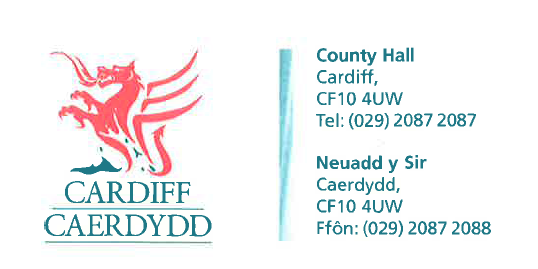 FOI Response Document FOI07181Thank you for your request under the Freedom of Information Act 2000 about Pothole Maintenance Costs & Claims against the Council for Damages Potholes have Caused received on 18th August 2015. 1. How much (£) have you spent on resurfacing and fixing potholed roads over the past five years? Please can you provide a figure for each tax year: 2010/11, 2011/12, 2012/13, 2013/14 and 2014/15.
2010		1,471,3192011		4,231,592 (incl grant)2012		5,133,643 (incl grant)2013		4,323,777 (incl grant)2014		4,384,191 (incl grant)2. How many miles of road in your area currently need maintenance work because of uneven surfaces or potholes?Figure not available.3. How many pothole maintenance projects are currently outstanding in your region?We don’t have pothole maintenance projects and all outstanding orders for pothole repairs are due to be completed within their 28 day deadline.4. How many claims for compensation were lodged by drivers as a result of damage to their car due to the poor state of the roads in your council area, over the past three years? Please can you provide a figure for each tax year: 2012/13, 2013/14, and 2014/15.2012	2302013	2432014	1805. How much (£) have you paid out to drivers in compensation due to the poor state of the roads? Please can you provide a figure for each tax year: 2012/13, 2013/14 and 2014/15.2012	15206.462013	11052.222014	10390.666. What is the name of the road responsible for the worst for pothole damage, i.e. it has damaged more cars than any other road in the area? Please can you provide the road name and the number of car damage claims (broken down by road) that have been made in each of the past three years: (i.e. 2012/13, 2013/14, 2014/15).2012	Rover Way 42 claims2013	Rover Way 20 claims2014	Mardy Rd and Cardiff Rd, 12 claims each7.  How often is the average road in your area fully re-surfaced? Please can you provide a figure in years Expected lifespan of a road surface is between 20-40 years, depending on use.8. How large is the average pothole in your council area? Please provide the diameter (metres).We don’t record measurements other than acknowledge that it would have to be over 30mm to meet our intervention criteria.9. Approximately what proportion of the roads in your area now need maintenance work because of uneven surfaces or potholes? Please give your answer as a %. Based on 14/15 Scanner survey data of A to C class network, the average % is 6.610.  Would you say your council area temporarily fixes potholes rather than relays road surfaces? Please answer ‘Yes, we temporarily fix potholes’, or ‘No, we relay the roads’.We undertake both methods of repair depending on need.If you have any queries or concerns, please do not hesitate to contact us.Please remember to quote the reference number above in any future communications.